О согласовании с Избирательной комиссией Республики Хакасия применения технологии изготовления протокола участковых избирательных комиссий об итогах голосования с машиночитаемым кодом и ускоренного ввода данных протоколов участковой избирательной комиссии об итогах голосования в ГАС РФ «Выборы» с использованием машиночитаемого кода при проведении выборов в органы местного самоуправления Таштыпского района Республики Хакасия, назначенных на 13 сентября 2020 годаРуководствуясь статьей 7 Закона Республики Хакасия «Об избирательных комиссиях, комиссиях референдума Республики Хакасия», пунктом 1 постановления Центральной избирательной комиссии Российской Федерации от 15 февраля 2017 года № 74/667-7 «О применении технологии изготовления протоколов участковых комиссий об итогах голосования с машиночитаемым кодом и ускоренного ввода данных протоколов участковых комиссий об итогах голосования в Государственную автоматизированную систему Российской Федерации «Выборы» с использованием машиночитаемого кода» территориальная избирательная комиссия Таштыпского района постановляет: 	1. Обратиться в Избирательную комиссию Республики Хакасия для согласования применения технологии изготовления протоколов участковых избирательных комиссий избирательных участков №№ 329-354 и ускоренного ввода данных протокола участковой избирательной комиссий об итогах голосования в ГАС РФ «Выборы» с использованием машиночитаемого кода при проведении выборов в органы местного самоуправления Таштыпского  района  Республики Хакасия, назначенных на 13 сентября 2020 года.2. Направить настоящее постановление в Избирательную комиссию Республики Хакасия, в Администрацию Таштыпского района для размещения на сайте в разделе «Территориальная избирательная комиссия Таштыпского района». 	3. Возложить контроль за исполнением настоящего постановления на председателя территориальной избирательной комиссии Таштыпского района Т.В. Мальцеву. Председатель комиссии                                                           Т.В. МальцеваСекретарь комиссии                                                                        Л.Р. Попова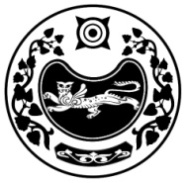 РЕСПУБЛИКА ХАКАСИЯТЕРРИТОРИАЛЬНАЯ 
ИЗБИРАТЕЛЬНАЯ  КОМИССИЯТАШТЫПСКОГО РАЙОНАРЕСПУБЛИКА ХАКАСИЯТЕРРИТОРИАЛЬНАЯ 
ИЗБИРАТЕЛЬНАЯ  КОМИССИЯТАШТЫПСКОГО РАЙОНАХАКАС РЕСПУБЛИКАНЫAТАШТЫП АЙМАOЫНЫAОРЫНДАOЫNFБЫO КОМИССИЯЗЫПОСТАНОВЛЕНИЕПОСТАНОВЛЕНИЕПОСТАНОВЛЕНИЕПОСТАНОВЛЕНИЕПОСТАНОВЛЕНИЕПОСТАНОВЛЕНИЕПОСТАНОВЛЕНИЕ19 августа  2020 года19 августа  2020 года№ 216/1150-4№ 216/1150-4№ 216/1150-4                                                                  с. Таштып                                                                  с. Таштып                                                                  с. Таштып                                                                  с. Таштып                                                                  с. Таштып                                                                  с. Таштып                                                                  с. Таштып